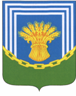                                            АДМИНИСТРАЦИЯ                  РЕДУТОВСКОГО СЕЛЬСКОГО ПОСЕЛЕНИЯ                ЧЕСМЕНСКОГО МУНИЦИПАЛЬНОГО РАЙОНА                                        ЧЕЛЯБИНСКОЙ ОБЛАСТИПОСТАНОВЛЕНИЕот 5 февраля 2018 года 						 № 1П.РедутовоВ целях обеспечения первичных мер пожарной безопасности на территории Редутовского сельского поселения и в исполнении Федеральных законов Российской Федерации от 06 мая 2011 года № 100-ФЗ «О добровольной пожарной охране», пунктом 10 от 06 октября 2003 года № 131-ФЗ «Об общих принципах организации местного самоуправления в Российской Федерации», пунктом 19 от 21 декабря 1994 года № 69-ФЗ «О пожарной безопасности», ПОСТАНОВЛЯЮ: 1. Утвердить Положение о создании и организации деятельности добровольных пожарных добровольной пожарной охраны, порядок ее взаимодействия с другими видами пожарной охраны (приложение № 1). 3. Утвердить Реестр добровольных пожарных добровольной пожарной охраны.4. Контроль за исполнением настоящего постановления оставляю за собой.5. Настоящее постановление вступает в силу со дня подписания.Глава Редутовского сельского поселения						С.Р.БашаковУТВЕРЖДЕНО постановлением администрации Редутовского сельского поселенияот 05.02.2018г. № 1 (приложение № 1) ПОЛОЖЕНИЕо создании и организации деятельности добровольных пожарных добровольной пожарной охраны, порядок ее взаимодействия с другими видами пожарной охраны1. Общие положения1.1. Настоящий Положение регламентирует создание добровольных пожарных добровольной пожарной охраны (далее – добровольная пожарная охрана) и назначения, ответственных на территории муниципального образования Редутовского сельского поселениянезависимо от наличия подразделений Государственной противопожарной службы или ведомственной пожарной охраны.2. Порядок создания, организация деятельности и ликвидациидобровольной пожарной охраны2.1. Добровольная пожарная охрана может создаваться в виде дружин и отдельных ответственных граждан, которые входят в систему обеспечения пожарной безопасности Редутовского сельского поселения. Ответственные граждане и дружины осуществляют деятельность по обеспечению первичных мер пожарной безопасности без использования пожарных машин. 2.2. Добровольная пожарная охрана создается, реорганизуются и ликвидируются по решению администрации или решению общего собрания граждан (схода). 2.3. Администрация Редутовского сельского поселенияв течение 10 дней информирует территориальные подразделения государственной пожарной службы (далее - ГПС) о создании, реорганизации и ликвидации добровольной пожарной охраны.2.4. Количество дружин добровольной пожарной охраны или выбранных ответственных граждан устанавливается администрацией Редутовского сельского поселения или общим собранием граждан (сходом). 2.5. Командир добровольной пожарной охраны или ответственные граждане из числа жителей назначаются, выбираются общим собранием граждан (сходом). 2.6. Порядок дежурства и действий в случае пожара добровольная пожарная охрана и ответственными гражданами определяется, устанавливается администрацией Редутовского сельского поселения2.7. Члены добровольной пожарной охраны и ответственные граждане из числа жителей сельских населенных пунктов привлекаются к проведению пожарно-тактических учений (занятий).3. Основные задачи добровольной пожарной охраны3.1. На добровольную пожарную охрану и ответственных граждан из числа жителей возлагаются следующие основные задачи: 1) участвовать совместно с представителями администрации Редутовского сельского поселения и территориальных органов ГПС в предупреждении пожаров; 2) принимать первичные меры по спасению людей и эвакуации имущества граждан при возникновении пожаров; 3) организовывать тушение пожаров до прибытия территориального подразделения ГПС; 4) участвовать в оказании практической помощи территориальным подразделениям ГПС в тушении пожаров.4. Порядок комплектования и финансирования добровольной пожарной охраны4.1. Добровольная пожарная охрана комплектуются пожарными на добровольной основе, а также по решению общего собрания (схода); 4.2. В добровольные пожарные принимаются граждане, способные по своим деловым и моральным качествам, а также по состоянию здоровья исполнять обязанности, связанные с предупреждением, тушением и оказанием помощи профессиональным пожарным подразделениям в ликвидации пожаров; 4.3. Для участия в отборе граждане подают письменное заявление на имя главы администрации сельского поселения «Якша»; 4.4. По результатам отбора в течение 30 дней со дня подачи заявления администрация Редутовского сельского поселения принимает решение о принятии или об отказе гражданину в приёме в добровольные пожарные. Граждане, принятые в добровольные пожарные, регистрируются в Реестре членов добровольной пожарной охраны  Редутовского сельского поселения;4.5. Основанием для исключения гражданина из числа добровольных пожарных является: 1) личное заявление; 2) несоответствие квалификационным требованиям, установленным для добровольных пожарных; 3) состояние здоровья, не позволяющее работать в добровольной пожарной охране; 4) невыполнение установленных требований, а также самоустранение от участия в деятельности добровольной пожарной охраны; 5) совершение действий, несовместимых с пребыванием в добровольной пожарной охране, а также решение общего собрания (схода). 4.6. Финансирование и поощрение добровольной пожарной охраны осуществляется за счет средств бюджета администрации Редутовского сельского поселения пожертвований граждан и юридических лиц, а также других источников финансирования. 4.7. Администрация Редутовского сельского поселенияв соответствии с действующим законодательством Российской Федерации может предоставлять добровольной пожарной охране, а также выбранным ответственным гражданам из числа жителей Редутовского сельского поселенияв пользование здания (помещения), необходимые для осуществления их деятельности, а также пожарно-техническое вооружение и пожарную технику.5. Организация первоначальной и последующей подготовки в добровольной пожарной охране5.1. Администрация Редутовского сельского поселения по согласованию с руководителями территориальных подразделений ГПС организуют первоначальную и последующую подготовку добровольных пожарных на базе территориальных подразделений ГПС.6. Права членов добровольной пожарной охраны6.1. Членам добровольной пожарной охране предоставляется право: 1) участвовать в деятельности по обеспечению пожарной безопасности на территории; 2) проверять совместно с представителями администрации Редутовского сельского поселенияи территориальных подразделений ГПС наличие и состояние первичных средств пожаротушения, противопожарного инвентаря и оборудования на территории селения, объекта (организации) или их отдельных участков являющихся собственностью селения, объекта (организации); 3) на безвозмездной основе проходить медицинские комиссии на право работы в добровольной пожарной охране в учреждениях здравоохранения муниципальных образований; 4) обеспечиваться специальной одеждой и снаряжением при непосредственном участии в тушении пожаров. 6.2. Администрация устанавливает единый образец удостоверения и форму одежды для добровольных пожарных. 6.3. Добровольным пожарным предоставляются социальные гарантии, устанавливаемые органами государственной власти субъектов Российской Федерации (органами местного самоуправления). 6.4. Участие в добровольной пожарной охране является формой социально-значимых работ, устанавливаемых органом местного самоуправления.7. Обязанности членов добровольной пожарной охраны7.1. На добровольных пожарных возлагаются обязанности: 1) обладать необходимыми пожарно-техническими знаниями в объеме, предусмотренном программой первоначальной подготовки добровольных пожарных; 2) соблюдать меры пожарной безопасности; 3) выполнять требования, предъявляемые к добровольным пожарным; 4) участвовать в деятельности добровольной пожарной охраны; 5) осуществлять дежурство добровольной пожарной охраны в соответствии с графиком, утвержденным администрацией  Редутовского сельского поселения; 6) соблюдать установленный порядок несения службы, дисциплину и правила охраны труда, техники безопасности и пожарной безопасности; 7) бережно относиться к имуществу пожарной охраны, содержать в исправном состоянии пожарно-техническое вооружение и оборудование.8. Порядок взаимодействия с другими видами пожарной охраны8.1. Порядок взаимодействия с другими подразделениями пожарной охраны и выполнения задач, определяется нормативными правовыми актами в области обеспечения пожарной безопасности по делам гражданской обороны, чрезвычайным ситуациям и ликвидации последствий стихийных бедствий.УТВЕРЖДЕН постановлением администрации Редутовского сельского поселения (приложение № 2) РЕЕСТРдобровольных пожарных добровольной пожарной охраны О создании и организации деятельности добровольных пожарных добровольной пожарной охраны в  Редутовском сельском поселении№ п/п Ф.И.О. члена добровольной пожарной охраны Основной документ, удостоверяющий личность гражданина Российской Федерации Место жительства регистрации, № телефона Наименование организации основной работы, адрес, должность, № телефонаДата и основание регистрации в Реестре Дата и основание исключения из Реестра Ф.И.О. и подпись лица, отв. за ведение Реестра 